	Женева, 13 марта 2024 годаУважаемая госпожа,
уважаемый господин,1	Имею честь пригласить вас принять участие в шестом собрании Оперативной группы МСЭ-Т по метавселенной (ОГ-MV), которое планируется провести в виртуальном формате 30 апреля 2024 года с 13 час. 00 мин. до 15 час. 00 мин. по женевскому времени.2	Шестое собрание Оперативной группы МСЭ по метавселенной (ОГ-МV)Собрание пройдет в виртуальном формате 30 апреля 2024 года.Задачи шестого собрания включают:•	представление и утверждение проектов документов, являющихся результатами ведущейся работы.Необходимым условием успешной работы Оперативной группы является представление вкладов в письменном виде; настоятельно рекомендуется выдерживать вклады в соответствии с указанными выше задачами в целях содействия выполнению первоначального плана подготовки результатов работы. Вклады в письменном виде следует представлять в секретариат БСЭ (tsbfgmv@itu.int) в электронном формате, используя шаблоны документов, размещенные на домашней странице ОГ-MV. Предельный срок представления вкладов для собрания – 17 апреля 2024 года.Повестка дня собрания, документы и другая практическая информация будут доступны на домашней странице ОГ-MV до начала собрания. Обсуждения будут проходить только на английском языке. Информация о дистанционном участии будет доступна на веб-странице Оперативной группы (www.itu.int/go/fgmv).3	Участие в собрании является бесплатным и открыто для отдельных экспертов и организаций из всех секторов и соответствующих областей знаний. Всем лицам, которые хотели бы следить за работой OГ-MV или участвовать в ней, предлагается зарегистрироваться в специальном списке рассылки; подробная информация о порядке регистрации размещена по адресу: https://itu.int/go/fgmv/join. 4	Для того чтобы МСЭ мог предпринять необходимые действия по организации собрания, участникам предлагается пройти регистрацию в онлайновом режиме на домашней странице ОГ-MV в максимально короткий срок. Необходима регистрация для дистанционного участия. Обращаем ваше внимание на то, что предварительная регистрация участников на это собрание проводится только в онлайновой форме.Желаю вам плодотворного и приятного собрания.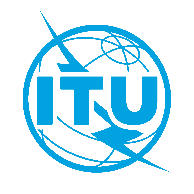 Международный союз электросвязиБюро стандартизации электросвязиОсн.:Циркуляр 190 БСЭ
FG-MV/CBКому:–	Администрациям Государств – Членов Союза–	Членам Сектора МСЭ-Т–	Ассоциированным членам МСЭ-Т–	Академическим организациям − Членам МСЭКопии:–	Председателям и заместителям председателей исследовательских комиссий МСЭ–	Директору Бюро развития электросвязи–	Директору Бюро радиосвязиТел.:Факс:Эл. почта:+41 22 730 6301+41 22 730 5853tsbfgmv@itu.intКому:–	Администрациям Государств – Членов Союза–	Членам Сектора МСЭ-Т–	Ассоциированным членам МСЭ-Т–	Академическим организациям − Членам МСЭКопии:–	Председателям и заместителям председателей исследовательских комиссий МСЭ–	Директору Бюро развития электросвязи–	Директору Бюро радиосвязиПредмет:Шестое собрание Оперативной группы МСЭ по метавселенной (ОГ-MV) (виртуальный формат, 30 апреля 2024 г.)17 апреля 2024 г.−	Представление письменных вкладов (по эл. почте: tsbfgmv@itu.int)25 апреля 2024 г.−	Предварительная регистрация (в онлайновой форме на домашней странице ОГ-MV)С уважением,(подпись) Сейдзо Оноэ
Директор Бюро
стандартизации электросвязи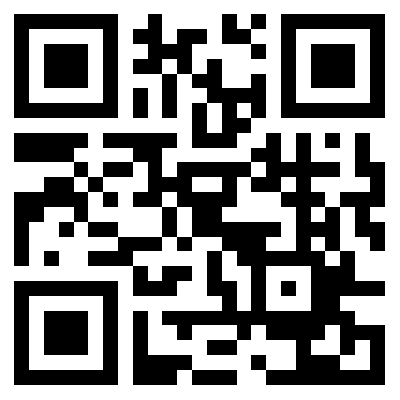 Информация 
о собрании ОГ-MV